Всероссийская олимпиада по технологии Школьный   этапНоминация «Культура дома и декоративно-прикладное творчество»5 класс(Тестовые  задания 1-9 оцениваются  в 1 балл, задание 10 — в 6 баллов)Впишите в определение  нужное слово  из скобок.Технология   -  это   способ   преобразования  вещества,   энергии,   информации   в процессе 	продукции  (продажи,  изготовления, проектирования).Впишите  нужные  слова  в  пустые  места   классификации   натуральных  текстильных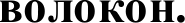 Натуральные волокна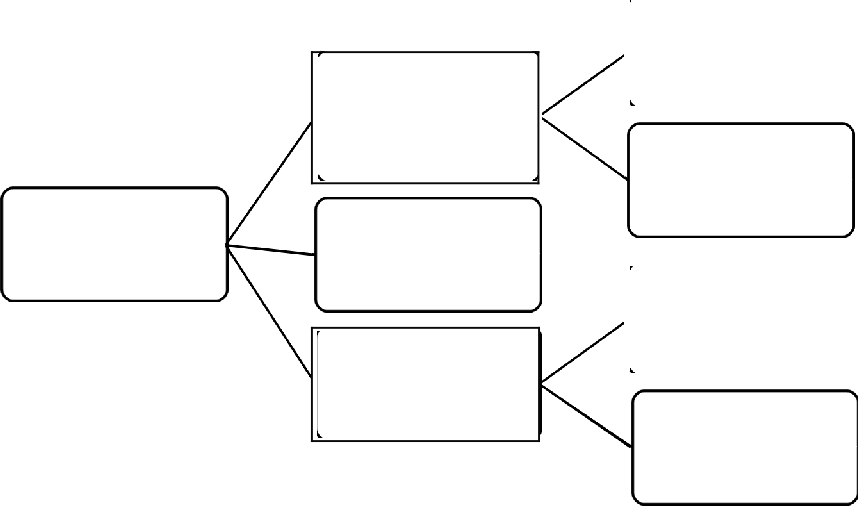 Минерального происхожденияУстановите правильное соответствие между словами и их определениями.Ответ: 1 -	, 2 -	, 3 -	, 4 -Такие бытовые электроприборы размещаются  на кухне? Напишите их названия.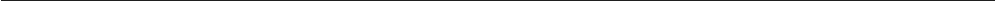 2)  	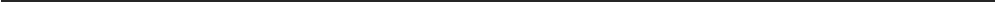 4)  	Выберите из предложенного списка техники  работы с тканью.  а) оригами;6) пэчворк;в) батик;г) квиллинг.В рассказе Константина Паустовского «Корзина с  еловыми  шишками»  описывается интерьер комнаты: «На стенах висели картины, вырезанные из книг и журналов: кавалеры времен Людовика XIV, красавицы в кринолинах, рыцари, русские женщины в сарафанах, матросы  и викинги  с дубовыми  венками  на головах». Что  такое кринолин?а) тип платья;6) каркас для юбки; в) название ткани; г) головной убор.taк   называются народные промыслы, изображенные на картинках?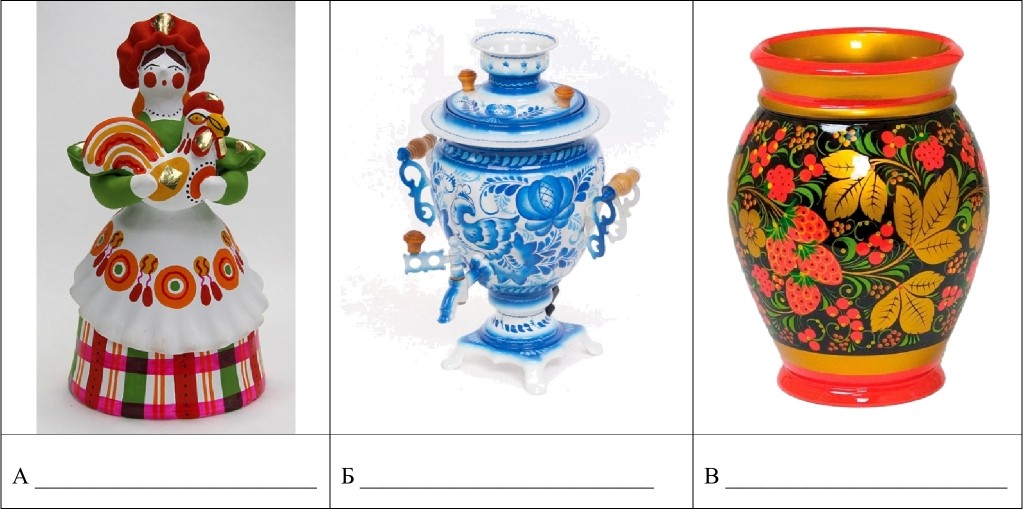 Разгадайте  анаграммы  и  получите  названия  инструментов   и приспособлений:НИЦыЖнО   	OKПEPHACT	 ВУЛАБАК    		Впишите в клетки названия профессий, связанных с приготовлением пищи.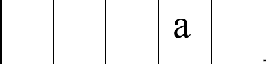 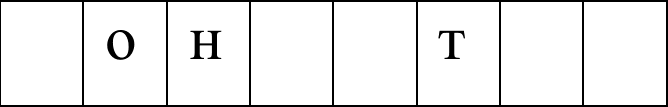 Творческое  задание.Этот предмет одежды можно найти и в женском, и в детском гардеробе, но все же он считается атрибутом мужской одежды. Коллекционеров этих предметов называют грабатологистами. Этот предмет бывает всех форм и размеров, цветов и узоров.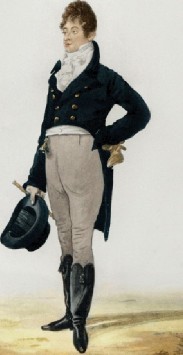 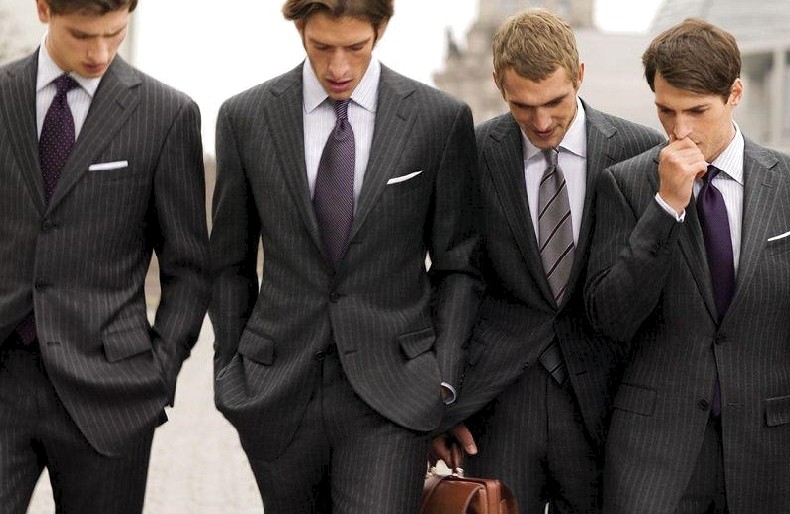 Определите, о каком предмете мужского гардероба идет речь, и впишите это слово в пустые клетки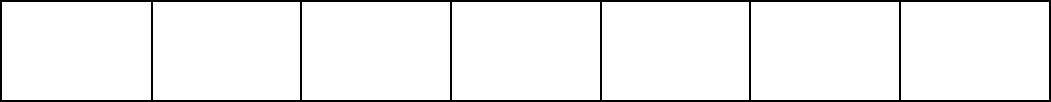 Подумайте, что могуг носить современные мужчины вместо данного аксессуара, укажите его название и зарисуйте на предложенной фигуре.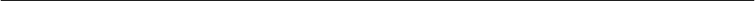 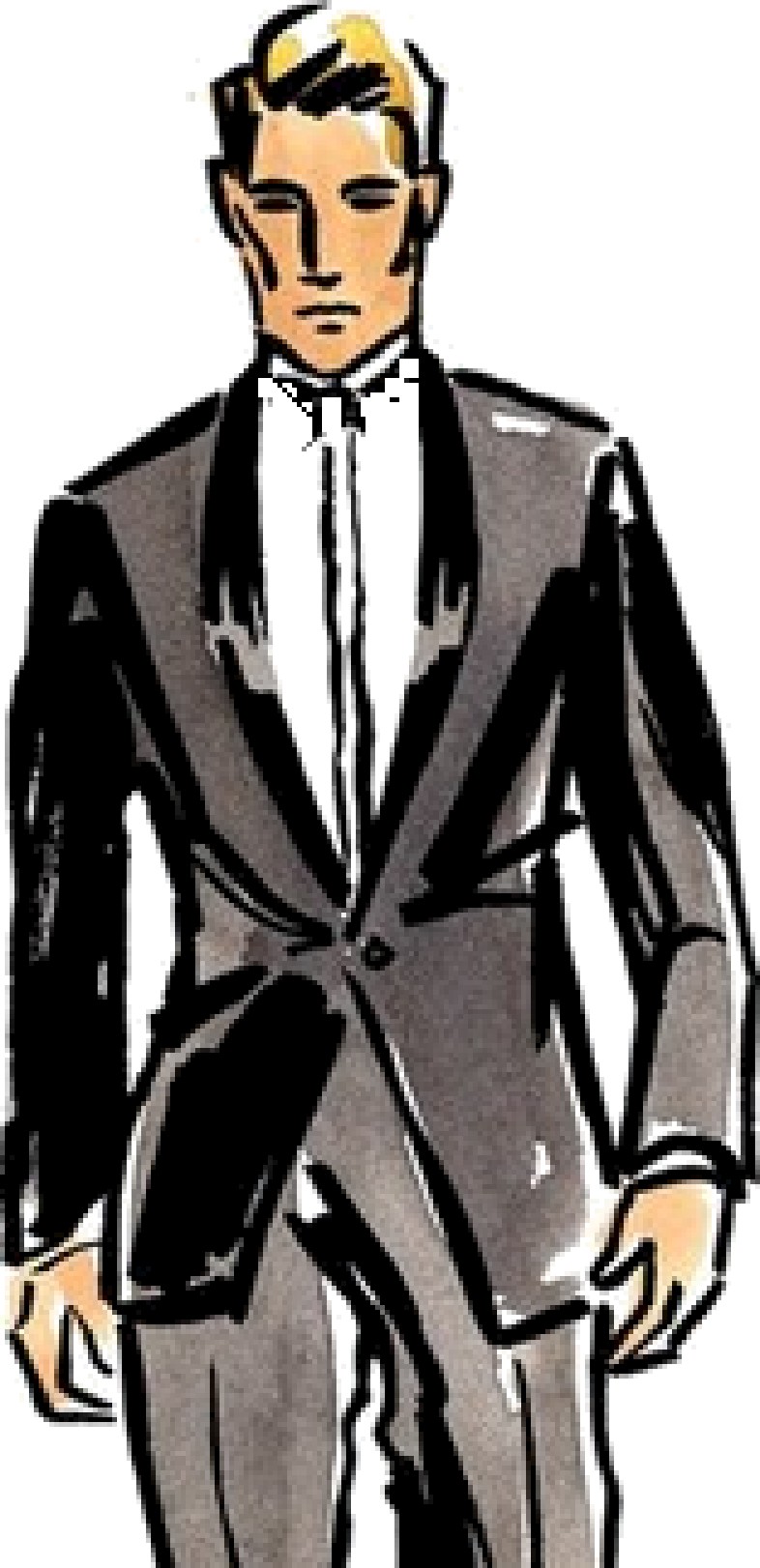 1УглеводыАСтроительный материал клеток и тканей организма2ЖирыБГлавный поставщик энергии для организма, способствующий лучшемуусвоению пищи3Белки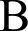 Вещества, необходимые для роста и жизнеспособности организма4Витамины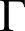 Источник энергии, улучшающий вкус пищи и вызывающий чувство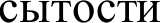 